ANNEX 4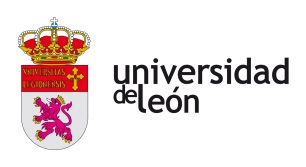 ATTENDANCE CERTIFICATE To be signed by a responsible person at the International Office of the recipient University upon student departure and NEVER BEFORE the full completion of the study period. Invalid if amended or crossed.IT IS HEREBY CERTIFIED THAT:The STUDENT ___________________________________ from the University of Leon (Spain) has completed a full-time program in the area of _______________________ at the (host institution) ______________________________________________________, city __________________, Country ________________, during the period from: ____/______________/20___ to ____/________________/20___ under the frame of the Bilateral Agreement linking both institutions.Date: _____________ (must be equal or later than the end of academic period)Name of signatory: ___________________________________Position:  _____________________________________________	SIGNATURE:	SEAL:THE ORIGINAL VERSION OF THIS DOCUMENT IS NEEDED AT:ARIADNA.UNILEON.ES/RELACIONES INTERNACIONALES /ESTUDIANTES SALIENTES/AMICUSTfno.: +34 987 2916 56 /movilidad@unileon.es BEFORE SEPTEMBER 1.ANEXO 4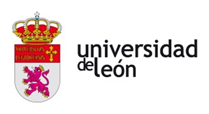 CERTIFICADO DE ESTANCIADebe ser firmado por un responsable de la Oficina de Relaciones Internacionales de la institución de destino a la finalización del periodo de estudio, y nunca antes. No es válido si contiene enmiendas o tachaduras. POR LA PRESENTE SE CERTIFICA QUE:El/la estudiante:________________________________________________________ procedente de la Universidad de León (España) ha seguido un programa a tiempo completo en el área de _______________________________________________ en _______________________________________ (Nombre de la institución de destino), ciudad, __________________, País ________________, durante el periodo comprendido entre el____/______________/20___ y el  ____/______________/20___  en el marco del Convenio Bilateral que une ambas instituciones.Fecha: ___/___/______ (debe ser igual o posterior al final del periodo académico)Nombre del firmante: ________________________________________________________Cargo: _____________________________________________________________________FIRMA:SELLO:ENVÍE UN ORIGINAL DE ESTE DOCUMENTO A:ARIADNA.UNILEON.ES/RELACIONES INTERNACIONALES / ESTUDIANTES SALIENTES/ AMICUSTfno.: +34 987 2916 56 / movilidad@unileon.esANTES DEL 1 DE SEPTIEMBRE.